,,Kalendorinių švenčių puoselėjimas ir jų žinių kūrybiškas pritaikymas darželio bendruomenėje‘‘ apklausos ir analizės 2022-balandžio-gegužės mėn.ANALIZĖ:Dalyvavo: 37 respondentai1.Kaip manote ar pakankamai kalendorinių švenčių organizuojama darželyje?Labai svarbi-   Užgavėnės 28resp.   -   96,6% + 9resp. - 100%, Labai svarbi -Adventinės popietės, Šv. Kalėdos +9 resp.100%, 28resp. -96,6%Labai svarbi – Kaziuko šventė 22 resp.-75,9%,+ 8 resp.-88,9%, nesvarbi 1-11,1%,Labai svarbi -Joninės, Rasų šventė 19 resp.- 65,5%, nešvenčia 7resp.-31,8%, nesvarbi-36%,Labai svarbi -Vaikučių Velykėlės 21resp.-72,4%+9resp-100%,nesvarbi 1resp- 3,4%,Labai svarbi- Trys  Karaliai 14resp.-48,3%,+5 resp-55,6%,4 resp.-nesvarbi 13,8%,, nešvenčia-14resp.,3.	Kurias kalendorines šventes mūsų įstaigoje paliktumėte?Visas. Kuo daugiau švenčių tuo smagiau.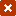 Trys Karaliai, Kaziuko šventė, Užgavėnės, Adventinės popietės, Kūčios, Šv. Kalėdos, Vaikučių Velykėlės.Kurių kalendorinių švenčių darželyje atsisakytumėte?Trys Karaliai, Vėlinės, Šv. Agotos duonos diena, Rudens lygiadienis, Pavasario lygiadienisAr savo švenčiamose šventėse naudojate naujai prigijusias, kitų šalių tradicijas?Taip, nes tokios šiandienos tendencijos, labai madinga- 2 resp.-6,9%+ 1- 11%Taip, nes to nori vaikai 15 resp.-51,7%, +3resp.- 33,3%Ne, stengiuosi skiepyti tautiškumą 4 resp.-13,8%, +3resp-3-33,3%,Ne, nes man kitų šalių tradicijos nepriimtinos 6resp.-20,7%, 1-11,1%Neatsakė į klausimą 2resp.-6,9%, 1-11,1%Ar domitės lietuviškomis kalendorinių švenčių šventimo tradicijomis?Jūsų nuomone ar kinta lietuviškų kalendorinių švenčių šventimas?8.Kokių renginių, veiklų siūlytumėte organizuoti ugdymo įstaigoje, kad aktyviau dalyvautų tėvai?1.Bendros veiklos organizavimas      2.Šventės, varžybos3. Vasaros šventė su tėvais ir sportinėmis rungtimis.4. Sporto šventės, bendros išvykos, dienos kai tėvai gali įsitraukti į vaikų veiklas. Dalyvautu: Sporto varžybose  tėvai ir vaikai, Adventinės popietės, Užgavėnės. Tėvai kurie nori, tie ir dabar aktyviai dalyvauja. Kitiems atrodo, kad ir taip aktyviai dalyvauja.Nuo ko priklauso kūrybiškas kalendorinių švenčių pritaikymas darželio bendruomenėje?                                                                                                               Pritaria    Nepritaria10.Kokie motyvai Jus skatina švęsti lietuviškas kalendorines šventes? Kokias vaikų kompetencijas padeda ugdyti kalendorinės šventės? Pažinimo kompetenciją pritariu 100%Komunikavimo kompetenciją pritariu 62,9%  nepritariu 7,1 %Socialinę kompetenciją pritariu 100%Sveikatos saugojimo kompetenciją pritariu 56,5% nepritariu  43,5%Meninę kompetenciją pritariu 96,2% nepritariu 3,8% _________________________________Taip   28+9  100%Neturi nuomonės             1                                                   3,4 %Neturi nuomonės             1                                                   3,4 %Neturi nuomonės             1                                                   3,4 %2. Kurios iš išvardintų kalendorinių švenčių jums yra priimtiniausios ir svarbiausios? (prie kiekvienos šventės pažymėkite jums priimtiniausią atsakymo variantą)2. Kurios iš išvardintų kalendorinių švenčių jums yra priimtiniausios ir svarbiausios? (prie kiekvienos šventės pažymėkite jums priimtiniausią atsakymo variantą)2. Kurios iš išvardintų kalendorinių švenčių jums yra priimtiniausios ir svarbiausios? (prie kiekvienos šventės pažymėkite jums priimtiniausią atsakymo variantą)Taip, dažnai                      4resp. -4,4%          8 resp.-27.6%Taip, tik esant poreikiui  3 resp.-33,3%17 resp.-58.6%Labai retai                       2 resp.-22,2%4 resp.  -13.8%Taip, gana sparčiai     3-33,3%1137.9%Truputį                        5-55,6%1551.7%Ne, visiškai nepakito    1-11,1%00.0%Neturiu nuomonės-310.3%Mokytojo nuolatinis etninės kultūros kompetencijų augimas.     8-100%23 (85.2%)4 (14.8%)Savarankiška idėjų ir sprendimų paieška, gebėjimas dirbti grupėje  9-100%20 (76.9%)6 (23.1%)Etninių įgūdžių suteikimas ugdytiniams, perduodant kultūrinį paveldą 8-100%22 (84.6%)4 (15.4%)Aktyvus tėvų įsijungimas į ugdomąsias veiklas būnant ne stebėtojais, o dalyviais 8-100%20 (74.1%)(25.9%)                                         Pritaria         Nepritaria                                         Pritaria         Nepritaria                                         Pritaria         NepritariaŠeimos, giminės tradicijos 29 (100.0%)0 (0.0%)Ugdymo įstaigų įtaka21 (77.8%)6 (22.2%)Patriotiškumas18 (78.3%)5 (21.7%)Reklama5 (25.0%)15 (75.0%)Kita2 (20.0%)8 (80.0%)